RESULTADO – TOMADA DE PREÇONº 2023241EXA33978HEMUO Instituto de Gestão e Humanização – IGH, entidade de direito privado e sem finslucrativos, classificado como Organização Social, vem tornar público o resultado daTomada de Preços, com a finalidade de adquirir bens, insumos e serviços para o HEMU -Hospital Estadual da Mulher, com endereço à Rua R-7, S/N, Setor Oeste, Goiânia, CEP:74.125-090.OBS: ENVIADO PDF DE CONFIRMAÇÃO BIONEXO COM AS INFORMAÇÕES DE RESULTADOVENCEDOROBJETOQUANTVALORUNITÁRIOVALORTOTALINTENSIPEG –INSTITUTODOS MEDICOSINTENSIVISTAEXAME DER$1.400,00NASOFIBROLARINGOSCOPIA PARA OPOCIENTE: SAMUEL PEREIRA DEJESUS1R$ 1.400,00S CNPJ:218.228.200/000-1533978/2023Goiânia/GO, 26 de janeiro de 2023.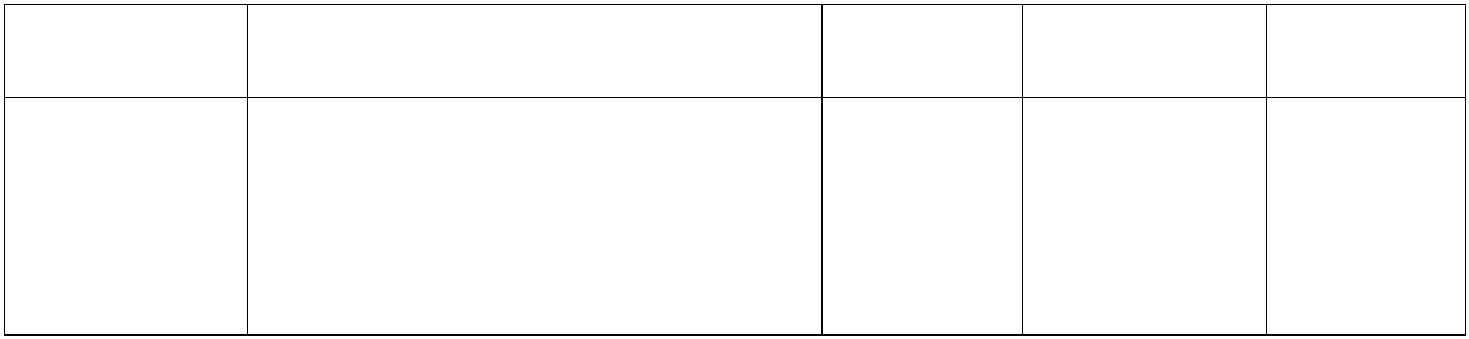 